中石油中石协第八届四次理事（扩大）会暨行业智能制造高峰论坛的通知附   件附件1中石协第八届四次理事（扩大）会暨行业智能制造高峰论坛议程附件2中石协第八届四次理事（扩大）会暨行业高峰论坛参会回执（请于8月20日前报协会行业工作部）（住宿标准：合住每人约340元/晚，包房约630元/晚）注：请将开发票信息与参会回执一并发到行业工作部邮箱（hybcpeia@163.com）。附件3宾 馆 地 图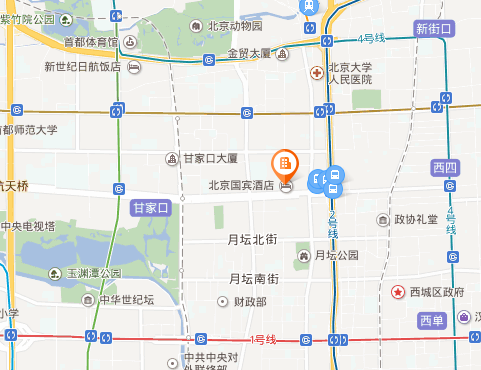 行车路线：首都机场：距离32.6公里，行车约60分钟北 京 站：距离9.7公里，行车约30分钟北京南站：距离11.6公里，行车约35分钟北京西站：距离6.2公里，行车约25分钟地铁：2号线阜成门站下车，出D口，步行6分钟，约414米时间内容主持人参加人员9.27上午中石协第八届四次理事（扩大）会：国资委等有关部门领导讲话；协会年度工作报告；审议提案：刘宏斌接替沈殿成担任中石协第八届理事会理事长的提案；部分副理事长变更的提案；章程补充内容的提案；会费交纳办法修改的提案；部分常务理事、理事变更等提案。大会审议和表决；中石协领导给第一批重点联系企业授牌；全体合影；当选副理事长讲话；中石化、中海油高级副理事长讲话；宣读理事（扩大）会决议并表决；刘宏斌理事长讲话。刘宏斌特邀嘉宾，理事长、常务副理事长、高级副理事长、副理事长、秘书长、常务理事、理事、会员单位代表等9.27下午行业智能制造高峰论坛：工信部装备司重大技术装备处领导：我国智能制造发展现状及支持政策；中国科协副主席、协会名誉理事长周守为院士：我国油气工业的发展与智能制造；中国机器人产业联盟郝玉成秘书长：发展智能制造的战略思维与创新路径；机械工业仪器仪表综合技术经济研究所欧阳劲松所长：智能制造标准与智能工厂建设；三一石油智能装备有限公司黎中银总经理：智能制造新模式——远程维运服务在三一的实践；其他企业智能制造新模式应用案例。张晗亮特邀嘉宾、全体代表单位名称姓 名性别性别职 务手 机邮 箱住宿安排□单间□合住标间□不住宿□单间□合住标间□不住宿□单间□合住标间□不住宿开增值税专用发票信息开增值税专用发票信息开增值税专用发票信息开增值税专用发票信息开增值税专用发票信息开增值税专用发票信息开增值税专用发票信息单位名称单位名称税号税号账号账号开户行开户行地址地址电话电话